Great Torrington Bluecoat C of E Primary School and Early Years Teaching Centre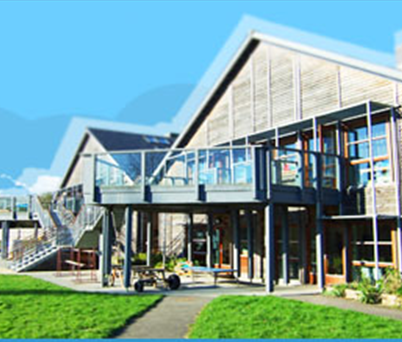 Teaching and Learning Assistant: Grade CPermanent: 27.5 hours per weekStart Date: January 2022We are seeking to appoint a forward thinking, dynamic, highly motivated practitioner, to support provision for pupils at Great Torrington Primary School. The role will involve supporting quality first teaching within the classroom, implementing intervention programmes and providing focused support to identified pupils in the KS2. The successful candidate will have an excellent level of literacy and numeracy skills and the ability to inspire pupils to excel. An interest in supporting provision within a particular curriculum area would be a distinct advantage; please highlight curriculum strengths on your application form. High expectations and the capacity to enthuse and motivate pupils of all abilities are essential requirements for this post. Applicants will need to be confident, resilient, flexible, organised and able to use their own initiative. Bluecoat School has an excellent record for supporting staff development and we would welcome applications from individuals interested in pursuing a career in teaching over the longer term. We are committed to safeguarding and promoting the welfare of children and young people and expect all staff and volunteers to share this commitment.Closing date: 20/10/21To discuss this post, arrange a school visit or request an application form, please contact Andrea Magarotto 01805 622333, email amagarotto@bluecoat-learn.org or visit our school website. 